TAREA 7
2do Grado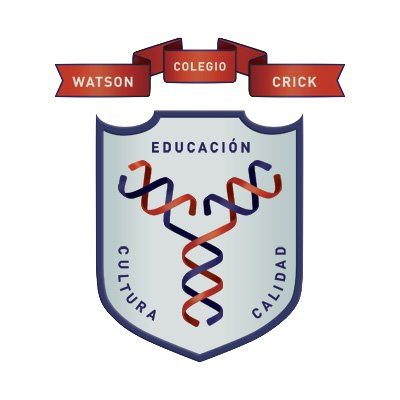 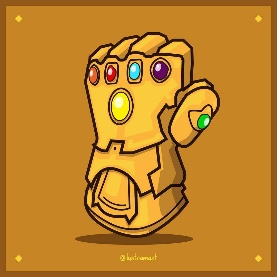 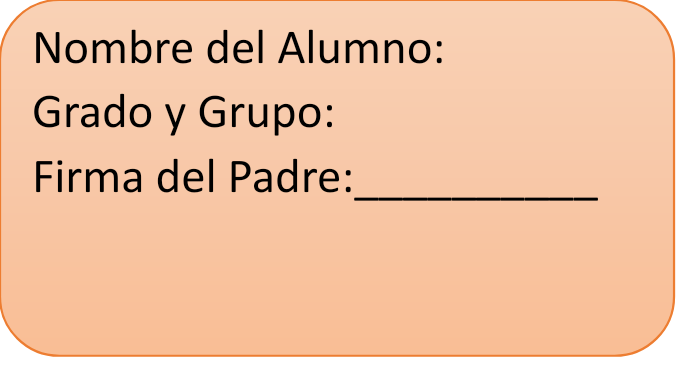 Informática	Indicaciones de las tareas	Realiza lo que se te solicita en las instruccionesRellena el recuadro del lado derecho, sin la información solicitada no será contada la tarea (La firma del padre es solo en documento impreso)Imprime el archivo, dáselo a firmar a tu padre y posteriormente pégalo en la libreta, después de la portada y los demás elementos.Las tareas se revisan y califican en la 2da clase de la semanaDescarga los siguientes elementos multimedia:25 imágenes10 audios (canciones)5 videosAlmacénalos en tu memoria, de preferencia en una carpeta llamada Multimedia, toma una captura de pantalla donde se vean los archivos multimedia y pégala aquí debajo, recuerda que esta prohibido olvidar la USB con el material, el material puede ser de lo que desees, siempre que recuerdes las restricciones de edad y demás.